Základní škola a mateřská škola, Praskačka, 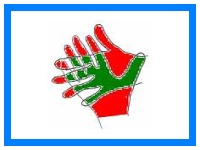 Praskačka 60, 503 33 Praskačkatel.: 724 514 050info@zspraskacka.czwww.zspraskacka.czŽádost o omluvení absence žáka z vyučování
Na základě zákona č.561/2004 Sb. §67 odst. 3 a platného školního řádu, žádám o
omluvení žáka/žákyně
jméno a příjmení:             třída:  
ve dnech:   z vyučování.
Důvod: 
Jsem si vědom/vědoma, že omluvením nevznikají výše jmenovanému/jmenované
žádné zákonné nároky na úlevy z výuky, a že je žádoucí před započetím nepřítomnosti
projednat s příslušnými vyučujícími způsob doplnění probíraného učiva a okolnosti
hodnocení.
V   Dne  	Podpis zákonného zástupce:  
-------------------------------------------------------------------------------------------------------------------
Vyjádření třídního učitele:
souhlasím nesouhlasím podpis:...........................................
V případě nesouhlasu uveďte stručně důvod:
.......................................................................................................................................................
.........................................................................................................................................................
.......................................
Rozhodnutí ředitele školy: (v případě nesouhlasu tř. učitele)
souhlasím nesouhlasím s omluvením absence .................................
ředitelka školy